БОЛЬШЕКОСУЛЬСКИЙ СЕЛЬСКИЙ СОВЕТ ДЕПУТАТОВБОГОТОЛЬСКОГО  РАЙОНАКРАСНОЯРСКОГО  КРАЯс.БОЛЬШАЯ КОСУЛЬРЕШЕНИЕ« 27 »  марта  2015 года                                                                   № 44 – 154        Об утверждении схемы  многомандатных  избирательных  округов  для проведения выборов депутатов Большекосульского сельского Совета депутатов Боготольского района Красноярского края         В соответствии со статей 18 Федерального закона « Об основных гарантиях избирательных прав  и права на участие в референдуме граждан Российской Федерации», пунктом 6 статьи 2, статьей 8 Закона Красноярского края « О выборах в органы местного самоуправления в Красноярском крае» Большекосульский сельский Совет депутатов РЕШИЛ:         1.    Утвердить схему  многомандатных  избирательных  округов  для проведения выборов депутатов Большекосульского сельского Совета депутатов Боготольского района Красноярского края  согласно приложению.     2.    Наделить каждого избирателя в образованном  многомандатном   округе  тремя голосами.   3.   Настоящее Решение подлежит опубликованию в общественно- политической  газете « Земля боготольская»  и  разместить на официальном  сайте     администрации   Боготольского     района     в     сети      Интернет www bogotol - r. ru . 4. Решение вступает в силу в день, следующим за днем, его подписания. Председатель Большекосульского 	Глава  Большекосульского Сельского Совета депутатов	сельсовета __________ В.М.  Сивцов       	_________ О.С. Харин                                                                                           Приложение к Решению № 44 – 154                                                                     от 27.03.2015 г.СХЕМАЧЕТЫРЕХ       МНОГОМАНДАТНЫХ     ИЗБИРАТЕЛЬНЫХ    ОКРУГОВДЛЯ      ПРОВЕДЕНИЯ    ВЫБОРОВ   ДЕПУТАТОВ    БОЛЬШЕКОСУЛЬСКОГО  СЕЛЬСКОГО    СОВЕТА     ДЕПУТАТОВ       БОГОТОЛЬСКОГО           РАЙОНА  КРАСНОЯРСКОГО    КРАЯ    И    ЕЕ      ГРАФИЧЕСКОЕ            ИЗОБРАЖЕНИЕРаздел I.  Схема четырех  многомандатных  избирательных округов 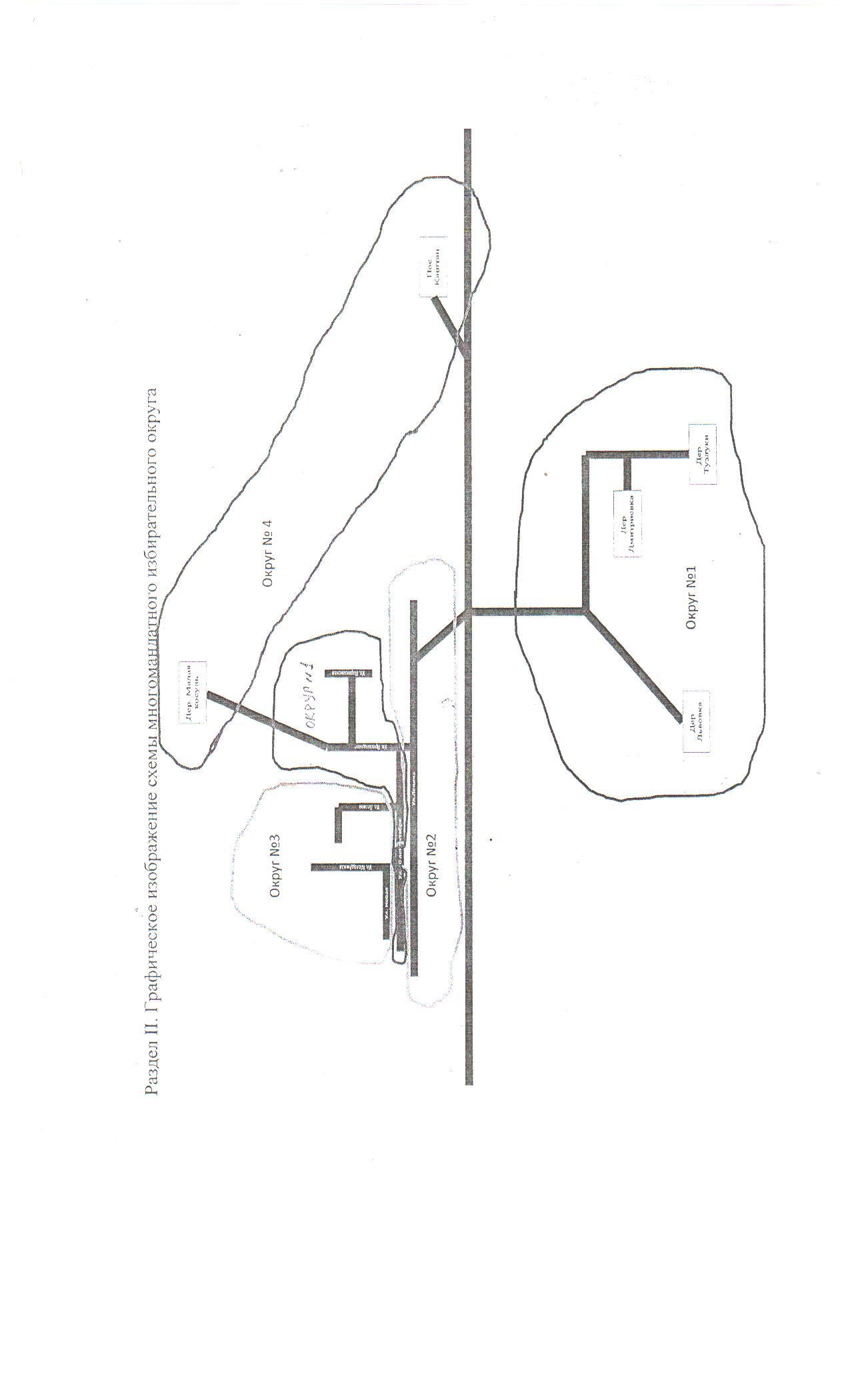      Номеризбирательного    округаПеречень  населенных         пунктов,          входящих  в избирательных округГраницыИзбирательного  округа       Число избирателей  в       округе по состоянию  на 1  июля 2014              года1село  Большая Косуль,деревня  Тузлуковка,деревня  Дмитриевка,деревня   Львовка .улицы:          5 0 лет Октября, Партизанская, Просвещения, деревня  Тузлуковка, деревня Дмитриевка, деревня Львовка.          2952село  Большая               Косульулицы:       Ленина, 50 лет              Октября  2-х эт. дом.        2763село  Большая               Косульулицы:    Новая,  Лесная,                        Молодежная.2454пос. Каштан,деревня Малая Косуль поселок  Каштан, деревня Малая Косуль275